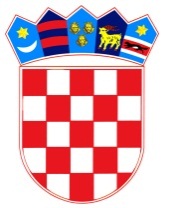           REPUBLIKA HRVATSKAOSJEČKO-BARANJSKA ŽUPANIJA            OPĆINA ŠODOLOVCIŠodolovci, 10. veljače 2023.g.BILJEŠKEUZ FINANCIJSKE IZVJEŠTAJEza razdoblje od 01. siječnja do 31. prosinca 2022. godineI. UVOD1. Naziv obveznika: OPĆINA ŠODOLOVCI2. Sjedište obveznika: Šodolovci, 31 200 Šodolovci3. Adresa sjedišta: Ive Andrića 34. Šifra općine: 6145. Broj RKP-a: 369006. Matični broj: 025526397. OIB: 627654053048. Razina: 22 i 239. Razdjel: 00010. Šifra djelatnosti – NKD 2007:841111. Razdoblje: 01.01. – 31.12.2022. godinePopis zakonskih i podzakonskih akata koji se izravno odnose na financijsko izvještavanje:Zakon o proračunuZakon o izvršavanju Državnog proračuna Republike Hrvatske za 2022. godinuPravilnik o proračunskom računovodstvu i računskom planuPravilnik o financijskom izvještavanju u proračunskom računovodstvu.Financiranje javnih rashoda izvršeno je na osnovi slijedećih financijsko planskih dokumenata:Proračun Općine Šodolovci za 2022. godinu (Službeni glasnik Općine Šodolovci broj 8/22 )I. Izmjene i dopune Proračuna Općine Šodolovci za 2022.g. (Službeni glasnik Općine Šodolovci broj 4/22)II. Izmjene i dopune Proračuna Općine Šodolovci za 2022.g. (Službeni glasnik Općine Šodolovci broj 8/22).Sukladno Okružnici o sastavljanju, konsolidaciji i predaji financijskih izvještaja proračuna, proračunskih i izvanproračunskih korisnika državnog proračuna te proračunskih i izvanproračunskih korisnika proračuna jedinica lokalne i područne (regionalne) samouprave za razdoblje od 01. siječnja do 31. prosinca 2022. godine (KLASA: 400-02/22-01/26; URBROJ: 513-05-03-23-6) od 12. siječnja 2023. godine predaju se financijski izvještaji razine 22 i 23  u zadanom zakonskom roku i to do 15. veljače 2023.g.Sastavljen je set financijskih izvještaja:Izvještaj o prihodima i rashodima, primicima i izdacima na Obrascu: PR-RAS,Izvještaj o rashodima prema funkcijskoj klasifikaciji na Obrascu RAS-funkcijski,Izvještaj o obvezama na Obrascu: OBVEZE,Izvještaj o promjenama u vrijednosti i obujmu imovine i obveza na Obrascu P-VRIO,Bilanca na Obrascu BIL.I. BILJEŠKE UZ IZVJEŠTAJ O PRIHODIMA I RASHODIMA, PRIMICIMA I IZDACIMA (PR-RAS)Izvještaj o prihodima i rashodima, primicima i izdacima (PR-RAS) daje pregled:Prihoda i rashoda poslovanja,Prihoda i rashoda od nefinancijske imovine iPrimitaka i izdataka.Na dan 31.12.2022.g. prihodi poslovanja su ostvareni u iznosu od 8.758.893,41 kn što je za 17,6%  više u odnosu na prethodnu godinu. Značajnija odstupanja u ostvarenju prihoda poslovanja vidljiva su na sljedećim šiframa:1. Bilješka uz šifru 633: Pomoći proračunu iz drugih proračuna i izvanproračunskim korisnicima su u promatranom razdoblju tekuće godine ostvarene u većem iznosu u odnosu na isto razdoblje prethodne godine, a odnose se na kapitalne pomoći proračunu iz drugih proračuna i izvanproračunskim korisnicima. U tekućoj godini kapitalne pomoći su ostvarene za sufinanciranje projekata izgradnje dijela pješačke staze u naselju Šodolovci, izgradnju sportskog igrališta u naselju Koprivna, izgradnju pješačkog semafora sa mjeračima brzine u naselju Šodolovci i nabavu radnog stroja (bager) dok su u istom razdoblju prethodne godine ostvareni prihodi za sufinanciranje energetske obnove društvenog doma u naselju Ada i nabavu komunalnog stroja samohodne kosilice. 2. Bilješka uz šifru 634: Pomoći od izvanproračunskih korisnika su u promatranom razdoblju tekuće godine ostvareni u većem iznosu, a odnose se na tekuće pomoći Fonda za zaštitu okoliša i energetsku učinkovitost i to za uklanjanje otpadom onečišćenog tla na lokaciji u Šodolovcima dok su istom razdoblju prethodne godine ostvarene tekuće pomoći samo sa financiranje programa javnih radova od strane Hrvatskog zavoda za zapošljavanje, a od Fonda za zaštitu okoliša i energetsku učinkovitost su ostvarene kapitalne pomoći za sufinanciranje nabave informativno interaktivnih sučelja u naseljima Općine. 2. Bilješka uz šifru 638: Pomoći temeljem prijenosa EU sredstava ostvarene su u manjem iznosu u odnosu na isto razdoblje prošle godine, a odnose se na tekuće pomoći za provedbu projekata „Zaželi bolji život u općini Šodolovci“ i „Zajedno u zajednici u općini Šodolovci“ kao i kapitalne pomoći temeljem prijenosa EU sredstava  isplaćene radi financiranja izgradnje dječjeg igrališta u naselju Petrova Slatina. 3. Bilješka uz šifru 641: Prihodi od financijske imovine ostvareni u promatranom razdoblju tekuće godine se odnose na prihode od pasivne kamate dok u istom razdoblju prošle godine uz prihode od pasivne kamate ostvareni su i prihodi od zateznih kamata.4. Bilješka uz šifru 642: Prihodi od nefinancijske imovine su u promatranom razdoblju tekuće godine ostvareni u značajno većem iznosu u odnosu na isto razdoblje prethodne godine, a navedeno se prvenstveno odnosi na prihode od naknade za koncesiju za državno poljoprivredno zemljište i naknadu za privremeno korištenje državnog poljoprivredno zemljišta. Do povećanja naknade za koncesiju je došlo uslijed revalorizacije koncesijske naknade i prekoračenja dospijeća plaćanja budući da su novčana sredstva uplaćena u promatranom razdoblju trebala biti uplaćena prethodne godine. Prihodi od privremenog korištenja državnog poljoprivrednog zemljišta su povećani uslijed sklapanja nove nagodbe za privremeno korištenje državnog poljoprivrednog zemljišta na području Općine Šodolovci što je uzrokovalo i plaćanje zaostalih naknada za korištenje od 2015.g. do 2022.g.5. Bilješka uz šifru 6429: Ostali prihodi od nefinancijske imovine su u promatranom razdoblju tekuće godine ostvareni u puno manjem iznosu u odnosu na isto razdoblje prethodne godine, a odnose se na prihode od naknade za zadržavanje nezakonito izgrađene građevine. 6. Bilješka uz šifru 643: Prihodi od kamata na dane zajmove su u promatranom razdoblju prethodne godine ostvareni temeljem zajma odobrenog Komunalnog trgovačkom društvu Šodolovci d.o.o. koji je i vraćen prošle godine iz čega proizlazi da u tekućem razdoblju nema ostvarenja prihoda po ovoj osnovi.7. Bilješka uz šifru 652: U promatranom razdoblju tekuće godine su ostvareni značajno veći prihodi po posebnim propisima u odnosu na isto razdoblje prethodne godine, a isti proizlaze iz prihoda od šumskog doprinosa te prihoda s naslova osiguranja, refundacije štete i totalne štete nastale na kombiju u vlasništvu općine uslijed saobraćajne nezgode. 8. Bilješka uz šifru 663: Prihodi od donacija od pravnih i fizičkih osoba izvan općeg proračuna su u promatranom razdoblju tekuće godine ostvarene za 757.098,00 kn više u odnosu na isto razdoblje prošle godine. Ostvarene donacije su primljene za provedbu projekata izgradnje nadstrešnice kod sportske zgrade, izgradnju garaže kod općinske zgrade, adaptaciju zgrade u vlasništvu općine i uređenje vanjskog prostora društvenog doma s izgradnjom sportskog sadržaja u naselju Ada.  Ove donacije su primljene od Zajedničkog vijeća općina. 9.  Bilješka uz šifru 683: Ostali prihodi ostvareni u promatranom razdoblju tekuće godine se odnose na povrat troškova stanovanja isplaćenih korisnici zajamčene minimalne naknade koja više ne ostvaruje pravo na iste i prihode od pasivne kamate. Rashodi poslovanja su u izvještajnom razdoblju tekuće godine ostvareni za  283.847,57 kn manje u odnosu na isto razdoblje prethodne godine, a značajnija odstupanja vidljiva su na sljedećim šiframa:1. Bilješka uz šifru 311: Rashodi za plaće su u promatranom razdoblju tekuće godine ostvareni u manjem iznosu u odnosu na isto razdoblje prošle godine, a razlog tome je završetak projekata „Zaželi bolji život u općini Šodolovci“ i „Zajedno u zajednici u općini Šodolovci“.2. Bilješka uz šifru 312: Ostali rashodi za zaposlene se odnose na isplatu neoporezivih primitaka zaposlenicima.3. Bilješka uz šifru 321: Rashodi za naknade troškova zaposlenima su u promatranom razdoblju tekuće godine izvršeni u znatno manjem iznosu u odnosu na isto razdoblje prethodne godine, a veće odstupanje se prvenstveno odnosi na rashode za stručno usavršavanje zaposlenika. Rashodi za stručno usavršavanje zaposlenika u tekućoj godini uključuju edukaciju za voditelja EU projekata koju je pohađala jedna službenica dok u prošloj godini je izvršeno osposobljavanje za poslove njegovatelja svih djelatnica u projektu „Zaželi bolji život u općini Šodolovci“ što je i dovelo do povećanih rashoda na ovoj šifri rashoda. 4. Bilješka uz šifru 322: Rashodi za materijal i energiju su u promatranom razdoblju izvršeni za 23,7 % više u odnosu na isto razdoblje prethodne godine, a odnose se na veće rashode za energiju koje je uzrokovalo poskupljene električne energije tijekom 2022.g. i znatno veće rashode za sitni inventar i auto gume. Naime, u promatranom razdoblju tekuće godine nabavljeno je više sitnog inventara u odnosu na isto razdoblje prethodne godine kao i auto gume za koje je protekle godine izvršeno 0,00 kn rashoda. Uz navedeno vidljivo je i veće izvršenje rashoda za nabavu službene, radne i zaštite odjeće i obuće, a odnosi se na nabavu zaštite opreme za pripadnike postrojbe civilne zaštite Općine Šodolovci. 5. Bilješka uz šifru 323: Odstupanja u izvršenju rashoda za usluge vidljiva su najvećim dijelom kod rashoda za komunalne usluge, zakupnine i najamnine, zdravstvene i veterinarske usluge, intelektualne i osobne usluge i računalne usluge. Rashodi za zbrinjavanje pasa lutalica koji su prošle godine bili evidentirani u okviru rashoda za zdravstvene i veterinarske usluge u tekućoj godini su evidentirani kao rashodi za komunalne usluge što objašnjava odstupanja po ovim vrstama rashoda. Rashodi za zakupnine i najamnine su u promatranom razdoblju tekuće godine znatno veći u odnosu na isto razdoblje prethodne godine, a razlog tome je najam dodatne opreme za printanje, skeniranje i fotokopiranje. Intelektualne i osobne usluge u tekućem razdoblju uključuju rashode za vanjskog konzultanta za projekt Zaželi bolji život u općini Šodolovci kao Zajedno u zajednici u općini Šodolovci što je uzrokovalo znatnije povećanje ovih rashoda u odnosu na isto razdoblje prethodne godine. Računalne usluge u promatranom razdoblju tekuće godine uključuju rashode za instalaciju nove računovodstvene baze što je dovelo do povećanja ovih rashoda u odnosu na prethodnu godinu. 6. Bilješka uz šifru 343: Rashodi za bankarske usluge i usluge platnog prometa su u promatranom razdoblju tekuće godine ostvareni u većem iznosu u odnosu na isto razdoblje prošle godine, a odnose se na usluge platnog prometa i odnosno povećanje naknada za usluge platnog prometa od strane banke.7. Bilješka uz šifru 363: U promatranom razdoblju tekuće godine nisu ostvareni prihodi od pomoći unutar općeg proračuna dok su u istom razdoblju prošle godine ostvareni i odnose se na sufinanciranje nabave komunalne opreme.8. Bilješka uz šifru 381: U promatranom razdoblju tekuće godine ostali rashodi su izvršeni u većem iznosu u odnosu na isto razdoblje prethodne godine, a odnose se na veće rashode za tekuće donacije vjerskim zajednicama, udrugama i političkim strankama.9. Bilješka uz šifru 386: Rashodi za kapitalne pomoći izvršeni u promatranom razdoblju prošle godine se odnose na rashode za sufinanciranje izgradnje regionalnog vodoopskrbnog sustava, a u promatranom razdoblju tekuće godine isti nisu izvršeni. Na dan 31.12.2022. godine prihodi od nefinancijske imovine su ostvareni u većem iznosu u odnosu na isto razdoblje prethodne godine, a značajnije odstupanje vidljivo je na sljedećim šiframa:1. Bilješka uz šifru 711: Prihodi od prodaje materijalne imovine se odnose na prihode od prodaje državnog poljoprivrednog zemljišta (pripadajućih 65%) i u promatranom razdoblju su ostvareni u većem iznosu u odnosu na isto razdoblje prošle godine.  2. Bilješka uz šifru 722: Prihodi od prodaje postrojenja i opreme su u promatranom razdoblju ostvareni od prodaje radnog stroja – kombinirka dok u istom razdoblju protekle godine ovih prihoda nije bilo.Rashodi za nabavu nefinancijske imovine su u promatranom razdoblju izvršeni u većem iznosu u odnosu na isto razdoblje prošle godine, a značajnija odstupanja su vidljiva na sljedećim šiframa:1. Bilješka uz šifru 421: Rashodi za građevinske objekte izvršeni na dan 31.12.2022.g. odnose se na završetak izgradnje dijela pješačke staze u naselju Šodolovci, rashode za izgradnju sportskog igrališta u naselju Koprivna i usluge nadzora nad radovima po navedenim projektima, rashode za izradu projektno – tehničke dokumentacije za izgradnju dijela pješačke staze u Palači kao i nerazvrstane ceste u Adi (ulica 7. Juli) te izgradnju nadstrešnica kod sportske zgrade i zgrade općine u naselju Šodolovci.  U promatranom razdoblju prošle godine u ovoj šifri su sadržani i rashodi za stambene objekte kojih tekuće godine nije bilo, a odnose se na nabavu stambenog kontejnera. 2. Bilješka uz šifru 4221: Rashodi za uredsku opremu i namještaj su u promatranom razdoblju tekuće godine izvršeni u znatno većem iznosu u odnosu na isto razdoblje prethodne godine, a odnose se na nabavu prijenosnog računala i računalne opreme. 3. Bilješka uz šifru 4222: Rashodi za komunikacijsku opremu su u promatranom razdoblju prethodne godine izvršeni u znatno većem iznosu u odnosu na isto razdoblje tekuće godine, a odnose se na nabavu informativno interaktivnih sučelja (5 kom) dok su u tekućoj godini nabavljena dva informativno interaktivna sučelja. 4. Bilješka uz šifru 4223: Rashodi za opremu za održavanje i zaštitu su u promatranom razdoblju tekuće godine izvršeni u manjem iznosu u odnosu na isto razdoblje prethodne godine, a odnose se na nabavu klima uređaja dok prethodne godine podrazumijevaju nabavu i instalaciju novog sustava videonadzora na zgradu općine. 5. Bilješka uz šifru 4225: U promatranom razdoblju tekuće godine izvršeni rashodi za nabavu instrumenata, uređaja i strojeva se odnose na nabavu i instalaciju pješačkog semafora sa mjeračima brzine u naselju Šodolovci te videonadzora radi kontrole neovlaštenog onečišćenja lokacije u Šodolovcima. 6. Bilješka uz šifru 4226: Rashodi za nabavu sportske i glazbene opreme izvršeni u promatranom razdoblju tekuće godine se odnose na nabavu i ugradnju dječjih igrala na igralištu u naselju Ada. 7. Bilješka uz šifru 4227: U promatranom razdoblju tekuće godine su ostvareni znatno veći rashodi na prethodno navedenoj šifri u odnosu na isto razdoblje prethodne godine, a odnose se prvenstveno na nabavu radnih strojeva. U tekućoj godini nabavljen je radni stroj bager čija nabavna vrijednost je znatno veća u odnosu na nabavu samohodne kosilice iz prethodne godine. 8. Bilješka uz šifru 423: Rashodi za nabavu prijevoznih sredstava u cestovnom prometu u promatranom razdoblju tekuće godine nisu izvršeni dok se u istom razdoblju prethodne godine odnose na nabavu službenog osobnom automobila DACIA Duster. 9. Bilješka uz šifru 425: Rashodi za višegodišnje nasade i osnovno stado se odnose na nabavu novih sadnica.10. Bilješka uz šifru 426: Rashodi za nematerijalnu proizvedenu imovinu u promatranom razdoblju tekuće godine nisu ostvareni dok se isti u istom razdoblju prošle godine odnose na financiranje izrade izvješća o stanju u prostoru.II. BILJEŠKE UZ IZVJEŠTAJ O RASHODIMA PREMA FUNKCIJSKOJ KLASIFIKACIJI (RAS-FUNKCIJSKI)Funkcijski se klasificiraju rashodi poslovanja i rashodi za nabavu nefinancijske imovine, dok se izdaci za financijsku imovinu i otplatu zajmova ne razvrstavaju funkcijski te se ne uključuju u ovaj izvještaj. Izvještaj o rashodima prema funkcijskoj klasifikaciji na šifri R1 odgovara iznosu na šifri Y034 Ukupni rashodi u Obrascu PR-RAS u iznosu od 8.569.374,82 kn.III. BILJEŠKE UZ IZVJEŠTAJ O OBVEZAMA (OBVEZE)1. Bilješka uz šifru V006: Stanje obveza na kraju izvještajnog razdoblja iznosi 188.410,16 kn, a odnosi se na dospjele i nedospjele obveze.2. Bilješka uz šifru V007: Stanje dospjelih obveza na kraju izvještajnog razdoblja iznosi 52.832,06 kn, a razlog prekoračenja dospijeća plaćanja je nepotpuno izvršenje ugovorene usluge (obveze za nabavu nefinancijske imovine) i nepravovremeno slanje računa za izvršene usluge (obveze za materijalne rashode).IV. BILJEŠKE UZ IZVJEŠTAJ O PROMJENAMA U VRIJEDNOSTI I OBUJMU IMOVINE I OBVEZA (P-VRIO)Tijekom 2022.g. je evidentirana promjena u vrijednosti i obujmu imovine i to proizvedene dugotrajne imovine u iznosu od 9.530,71 kn, a odnosi se na rashodovanje jednog službenog mobilnog uređaja i klima uređaja. V. BILJEŠKE UZ BILANCU (BIL)U Bilancu su uneseni podaci iz Glavne knjige. Jednakosti među pojedinim pozicijama Bilance proizlaze iz propisanih knjigovodstvenih evidencija tako da B001 Imovina = B003 Obveze + Vlastiti izvori. Za ispravak vrijednosti dugotrajne imovine korištene su stope propisane prema važećem Pravilniku o proračunskom računovodstvu i računskom planu. Nefinancijska  imovina obuhvaća:01 Neproizvedenu dugotrajnu imovinu,02 Proizvedenu dugotrajnu imovinu,03 Plemenite metale i ostale pohranjene vrijednosti,04 Sitni inventar,05 Dugotrajnu nefinancijsku imovinu u pripremi i06 Proizvedenu kratkotrajnu imovinu.U nastavku se daje bilješka za šifre po vrstama nefinancijske imovine gdje su vidljive značajnije promjene u odnosu na početak izvještajnog razdoblja. 02 Proizvedena dugotrajna imovina1. Bilješka uz šifru 0213: Povećanje vrijednosti ceste, željeznice i ostalih prometnih objekata se odnosi na završetak izgradnje dijela pješačke staze u naselju Šodolovci odnosno prijenos iz pripreme u uporabu.2. Bilješka uz šifru 0225: Znatno povećanje vrijednosti instrumenata, uređaja i strojeva se odnosi na nabavu i ugradnju pješačkog semafora sa mjeračima brzine i instalaciju prijenosnog sustava videonadzora u naselju Šodolovci.3. Bilješka uz šifru 0226: Povećanje vrijednosti sportske i glazbene opreme na kraju promatranog razdoblje u odnosu na početak istoga se odnosi na nabavu i ugradnju novih dječjih igrala na igralištu u naselju Ada. 4. Bilješka uz šifru 0227: Povećanje vrijednosti uređaja, strojeva i opreme za ostale namjene se odnosi na nabavu dva nova uređaja, nabavu novog radnog stroja bagera, nabavu i ugradnju jarbola te nabavu božićne dekoracije. 04 Sitni inventar1. Bilješka uz šifru 042: Smanjenje vrijednosti sitnog inventara se odnosi na isknjiženje pojedinih stavaka koje više nisu za uporabu.05 Dugotrajna nefinancijska imovina u pripremi1. Bilješka uz šifru 051: Smanjenje vrijednosti građevinskih objekata u pripremi se odnosi na prijenos u uporabu izgrađene pješačke staze u naselju Šodolovci i izgrađenog sportskog igrališta u naselju Koprivna. Financijska imovina sastoji se od:11 Novac u banci i blagajni,12 Depozita, jamčevnih pologa i potraživanja od zaposlenih te za više plaćene poreze i ostalo,13 Potraživanja za dane zajmove,14 Vrijednosnih papira,15 Dionica i udjela u glavnici,16 Potraživanja za prihode poslovanja,17 Potraživanja od prodaje nefinancijske imovine i 19 Rashoda budućih razdoblja i nedospjele naplate prihoda (aktivna vremenska razgraničenja).11 Novac u banci i blagajni1. Bilješka uz šifru 1114: Saldo na kontu prijelaznog računa se odnosi na pretplaćena novčana sredstva po osnovi prodaje državnog državnoga poljoprivrednog zemljišta, a kako se radi o zajedničkim prihodima ista su zadržana na prijelaznom kontu do dana povrata kupcu. 12 Depoziti, jamčevni polozi i potraživanja od zaposlenih te za više plaćene poreze i ostalo1. Bilješka uz šifru 129: Smanjenje vrijednosti potraživanja na ovoj šifri se odnosi na smanjenje potraživanja po osnovi naknada koje se refundiraju od strane Hrvatskog zavoda za zdravstveno osiguranje budući da istih tijekom 2022.g. nije bilo te potraživanja za predujmove. 16 Potraživanja za prihode poslovanja1. Bilješka uz šifru 164: Značajno smanjenje vrijednosti potraživanja za prihode od imovine se odnosi na smanjenje potraživanja za koncesiju za državnog poljoprivredno zemljište budući da je tijekom 2022.g. koncesijska naknada pravovremeno uplaćena i ovo potraživanje podmireno. 17 Potraživanja od prodaje nefinancijske imovine1. Bilješka uz šifru 171: Potraživanja od prodaje neproizvedene dugotrajne imovine podrazumijevaju potraživanja za prihode od prodaje državnog poljoprivrednog zemljišta koja se iz godine u godinu smanjuju kako se otplaćuju godišnje naknade po Ugovorima za kupljeno državnog poljoprivredno zemljište. Obveze se sastoje od:23 Obveza za rashode poslovanja,24 Obveza za nabavu nefinancijske imovine,25 Obveza za vrijednosne papire,26 Obveza za kredite i zajmove i29 Odgođeno plaćanje rashoda i prihodi budućih razdoblja.23 Obveze za rashode poslovanja1. Bilješka uz šifru 231: Smanjenje obveza za zaposlene proizlazi iz završetka projekata „Zaželi bolji život u općini Šodolovci“ i „Zajedno u zajednici u općini Šodolovci“ te na kraju godine ove obveze se odnose isključivo na plaće službenika i dužnosnika općine. 2. Bilješka uz šifru 232: Smanjenje obveza za materijalne rashode je prvenstveno vidljivo iz smanjenja obveza za komunalne usluge, usluge promidžbe i informiranja kao i intelektualne i osobne usluge jer su upravo iste početkom razdoblje iskazane u većim iznosima dok na kraju razdoblje gotovo da ih ni nema. Bilješka uz rezultat poslovanja:Na kraju izvještajnog razdoblja ostvaren je višak prihoda poslovanja u iznosu od 2.438.069,98 kn i manjak prihoda od nefinancijske imovine u iznosu od 1.850.439,75 kn iz čega proizlazi višak prihoda izvještajnog razdoblja u iznosu od 587.630,23 kn.Uzimajući u obzir preneseni financijski rezultat i provedbu obveznih korekcija financijskog rezultata, a sukladno Pravilniku o proračunskom računovodstvu i računskom planu na dan 31. prosinca 2022.g. ukupni višak prihoda poslovanja iznosi 3.390.475,57 kn, a ukupni manjak prihoda od nefinancijske imovine iznosi 1.187.611,91 kn. Stavljajući u odnos ostvareni višak prihoda poslovanja i manjak prihoda od nefinancijske imovine utvrđen je višak prihoda i primitaka raspoloživ u sljedećem razdoblju u iznosu od 2.202.863,66 kn.Tijekom 2022. godine Općina se nije zaduživala kod kreditnih institucija i drugih pravnih subjekata, te također ista nema nikakvih zaduženja po osnovi kredita i zajmova iz prethodnih razdoblja. 	Općinski načelnik:                                                                                                                                Dragan Zorić, v.r.